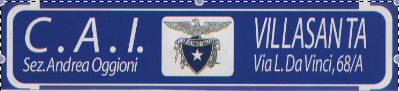 TeleFax 039 2051786       Email info@caivillasanta.org11 MAGGIO 2014    annuale pranzo per ricorrenzeRistorante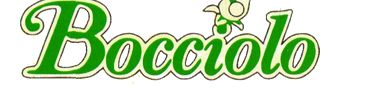 ORTA  SAN GIULIOProgrammaOre 7,30 Partenza con Bus da piazza Europa a VILLASANTAOre 10,00 visita con trenino del Borgo di LEGRO simpatico borgo affrescato con figure di locandine Film girati nelle località del Lago MaggioreA seguire salita al Sacro Monte di Orta sempre con trenino  a differenza degli altri Santuari è l’unico dedicato a un Santo ( San Francesco d’Assisi).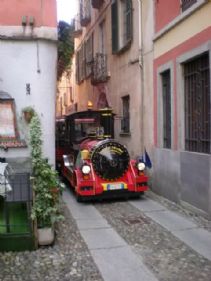 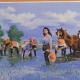 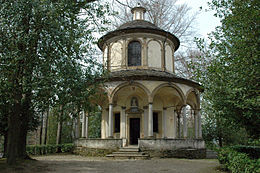 ore 12,30 ristorante   BOCCIOLO via Domodossola 26 Orta San Giulio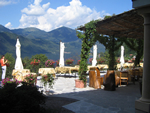 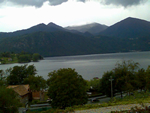 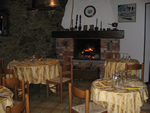 MenùProsciutto steso dell’Ossola con melone, la slinzega del Nilo, tortino al sapore mare,Mousse di gorgonzola e sedano, carpaccio marinato rucola e granaRisotto al radicchio mantecato alla toma del Mottarone, maccheroncini alla PiemonteseMaialino alle mele di Pratolungo, patate al forno, verdura alla piastraMacedonia con gelato e salsa alla frutta, Acqua, caffè, vino bianco e rosso della casa